Year 8 DCF Research TaskBy completing this task, you will be addressing the following DCF strands:Independently select and use online collaboration tools to create a project with others.
Search a variety of sources using relevant search techniques with increased complexity; organise previous searches and information for improved functionality, and reference using appropriate methods, e.g. begin to categorise and group searches to make information handling more efficient; ensure that information sources are current, reliable and valid.
Use software tools to create and enhance text, image, sound, animation and video components; combine the components to produce appropriate outcomes for a range of audiences and purposes
Suggest and make improvements depending on feedback and self-evaluation.The TaskYour task is to create a digital project about Witches.  You may choose to create a PowerPoint, Sway or other digital software that will outline your project – so choose wisely!However, within this project you must address our DCF strands. You will need to ensure the websites you use are secure and of appropriate quality – NO WIKIPEDIA. Check for the secure padlock in the search bar and ensure the website is a real website by checking its web address.Also any information or pictures you use will need to be referenced by copying the website address you received the information from. Once you have copied this, you will need to create a page or slide where you paste the websites. This will be your ‘Reference List’.Questions you need to answer in your research projectWhat were attitudes like towards witches during Shakespeare’s
 time period (the Elizabethan/Jacobean period)?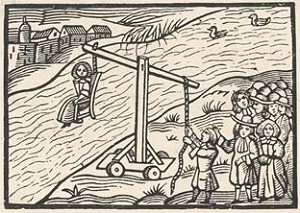 What features could mean you were a witch?How did they test if you were a witch?What happened to you if you were found to be a witch? What made it legal to kill witches?Who became king in 1603? How did he feel about witches?What Elizabethan superstitions do we still follow today?What was the Salem Witch Trials?What years did it take place between?How many people were accused of being witches?How many people were found guilty?What happened to the people who were found guilty?What happened on the 300th Anniversary of the Salem Witch trails?You may add any other information you find and see fit to include but remember –
NO COPYING AND PASTING.Useful Website addresses
https://www.bbc.com/bitesize/guides/zmjnb9q/revision/3
https://www.bbc.com/bitesize/clips/z9stfrd
https://www.bbc.co.uk/news/magazine-14490790